	Sinus- und KosinussatzTrigonometrie in beliebigen DreieckenMonika Sellemond, Anton Proßliner, Martin NiederkoflerIntentionAusgehend vom rechtwinkligen Dreieck wird die Trigonometrie auf beliebige Dreiecke ausgeweitet: Aus drei Größen eines allgemeinen Dreiecks können alle anderen Größen berechnet werden.Fachlicher HintergrundDie Grundidee bei der Erarbeitung des Sinus- und des Kosinussatzes im allgemeinen Dreieck ist jeweils die gleiche: Aus einem allgemeinen Dreieck entstehen durch Einzeichnen einer Höhe zwei rechtwinklige Dreiecke. Auf diese wird die Definition von Sinus und Kosinus im rechtwinkligen Dreieck angewendet. Aus den dabei entstehenden Gleichungen wird die Höhe eliminiert, so dass schließlich nur noch Seitenlängen und Innenwinkel des Ausgangsdreiecks als Variablen auftreten.Methodische HinweiseDie Arbeitsaufträge werden vorwiegend in Partner- oder Gruppenarbeit gelöst; die Ergebnisse werden im Plenum diskutiert und festgehalten. LeistungsbewertungDie individuellen Beiträge der Schülerinnen und Schüler zur Erarbeitung des Sinus- und des Kosinussatzes können Grundlage einer Leistungsbewertung sein. Die Unterrichtseinheit wird mit vielfältigen inner- und außermathematischen Anwendungen des Sinus- und des Kosinussatzes fortgeführt. Dies kann schließlich auch das Thema eines Leistungstests darstellen.Trigonometrie in beliebigen Dreiecken1	KosinussatzEin Dreieck ist eindeutig gegeben, wenn man zwei Seiten und den eingeschlossenen Winkel kennt (Kongruenzsatz SWS) – so zum Beispiel die Seiten und  und den Winkel  in diesem Dreieck.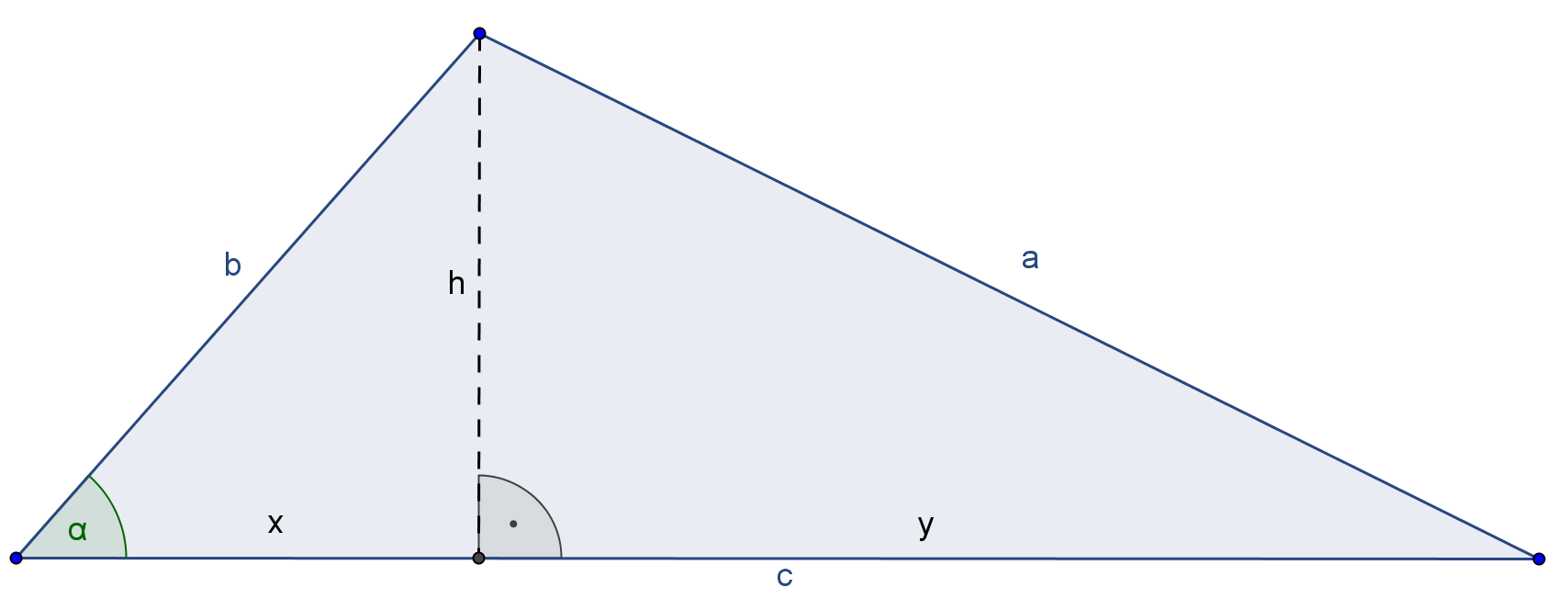 Ziel ist es, die Seitenlänge  in Abhängigkeit von ,  und  anzugeben. Im rechten Teildreieck gilt nach dem Satz des Pythagoras:   ………………………… (*)Im linken Teildreieck kann  in Abhängigkeit von  und dem Winkel  berechnet werden: ………………………… (**)Versuche,  aus  (*)  und  (**)  zu eliminieren: …………………………………………………………………………………………………………  (***)Drücke die Strecke  durch  und  und damit durch ,  und  aus. …………………………………………………………………………………………………………Setze diesen Term für  in (***) ein und löse nach  auf. ……………………………………………………………………………………………………………………………………………………………………………………………………………………Damit erhältst du den Kosinussatz:Formuliere diese Aussage auch mit Worten!2	SinussatzSind die Seite  und die Winkel  und  in einem Dreieck gegeben, so ist das Dreieck eindeutig festgelegt. Ziel ist es, nun die Seite  in Abhängigkeit von ,  und  anzugeben.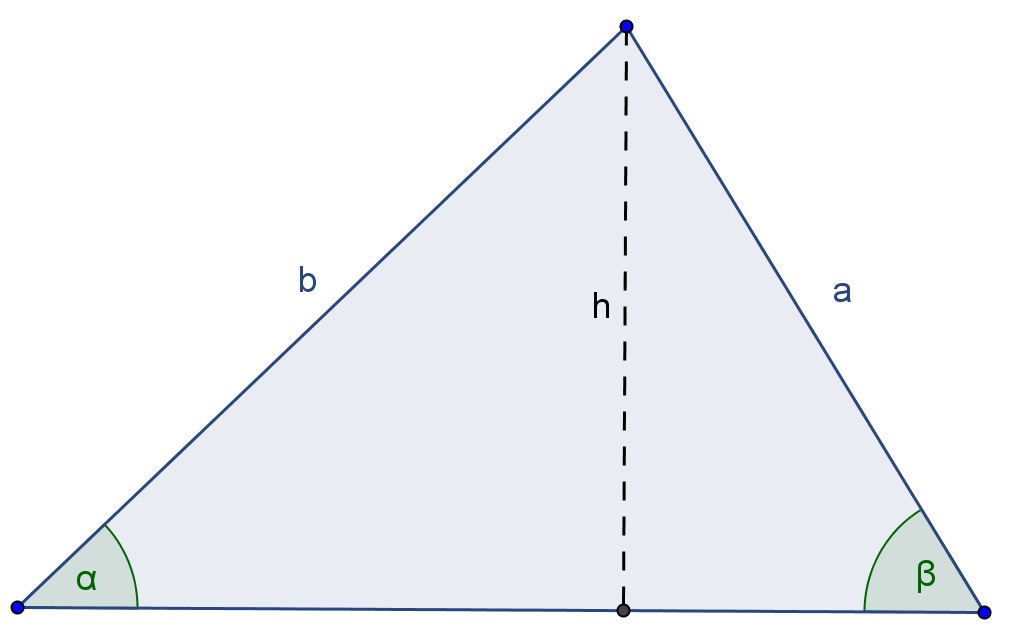 Der Weg führt wieder über die Höhe. Drücke einerseits die Höhe  durch  und  aus und drücke andererseits  durch  und  aus.………………………………………………………………………………………………………………………………………………………………………………………………………………………………………………………………………………………………………………………………………………………Das Gleichsetzen der erhaltenen Gleichungen lässt sich  eliminieren. Dies führt zum Sinussatz:Formuliere diese Aussage auch mit Worten!ZusatzÜberlege, wie der Sinussatz bei Teilung des Dreieckes durch die anderen beiden Höhen lautet. Eine große Aufgabensammlung nach verschiedenen Anforderungsprofilen findet sich unter: http://ne.lo-net2.de/selbstlernmaterial/m/s1ge/tb/tbindex.htmlThemaSinus- und KosinussatzStoffzusammenhangTrigonometrie in beliebigen DreieckenKlassenstufe2. Biennium